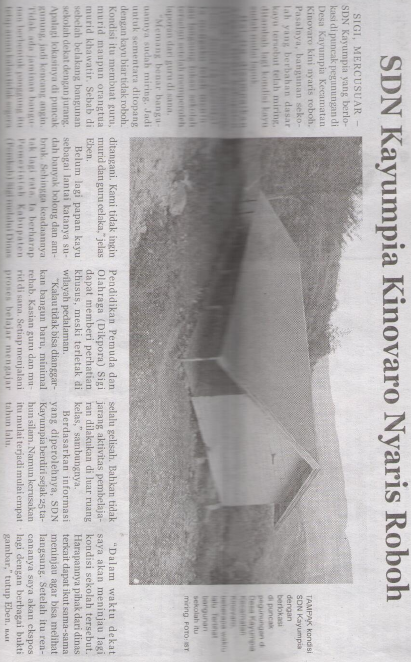 Harian    :MercusuarKasubaudSulteng IHari, tanggal:Senin,12 Oktober 2015KasubaudSulteng IKeterangan:SDN Kayumpia Kinovaro Nyaris RubuhKasubaudSulteng IEntitas:SigiKasubaudSulteng I